Guidelines for article submission:name of the ARTICLE (12 p, bold, capital letters, align to centre, line space 12 p after the item)name of the ARTICLE (in English, 12 p, bold, capital letters, align to centre, line space 12 p after the item)Name SURNAME (12 p, bold, align to centre, line space 12 p after the item)Abstract in original language (12 p, italics) maximum 10 lines, line space 12 p after the item Key words: in lower case italics (12 p), divide using commas without a period at the end, line space 12 p after the itemAbstract in English (12 p, italics) maximum 10 lines, line space 12 p after the itemKey words: in lower case italics (12 p), divide using commas without a period at the end, line space 12 p after the itemIntroduction (12 p, bold, left alignment, line space 6 p after the item)Article bodyThe article can be written in Slovak, English, Polish, Russian or German language, page size: A4, line spacing: 1, written using the MS Word text editor. Page margins: upper, lower, right, left: 2.5cm Font: Times New Roman CE 12 p. Please, provide all images, charts, tables and schemes with proper numbering and complete descriptions. Please, use an equation editor to write equations. Please, observe the following article structure: introduction to the issue, results and discussion of the results achieved, conclusion and bibliography. The maximum length of the article is 6 x A4 (15,000 characters including spaces) including images, tables, bibliography and appendices. Please, provide the images, charts and tables in black and white. Conclusion (12 p, bold, left alignment, line space 12 p before the item)Bibliography (12 p, bold, left alignment, line space 12 p before and 6 p after), example:ADASMEK, R., BUČKO, M., JAKAB, F., KAROLČÍK, Š., KÍREŠ, M., et al. 2009 Digitálna gramotnosť učiteľa. Košice: Elfa, s.r.o. 2009. ISBN 978-80-8086-119-3.KROTKÝ, J.; HONZÍKOVÁ, J. 2013. Technická tvořivost jako jeden z cílů technické výchovy. Technika a vzdelávanie, Year: 2/2013, No. 1, pp. 21-23. ISSN 1338-9742.Complete address of the author(s), example: doc. PaedDr. Jarmila Honzíková, Ph.D.Mgr. Jan KrotkýFaculty of Education, University of West Bohemia in PilsenKlatovská 51, Pilsen, Czech Republice-mail: jhonziko@kmt.zcu.cz	conor@kmt.zcu.cz.Reviewers (2): Name and surname including academic titles (12 p, bold, left alignment)Reviewer’s field of expertise:Reviewer’s contact address:REVIEW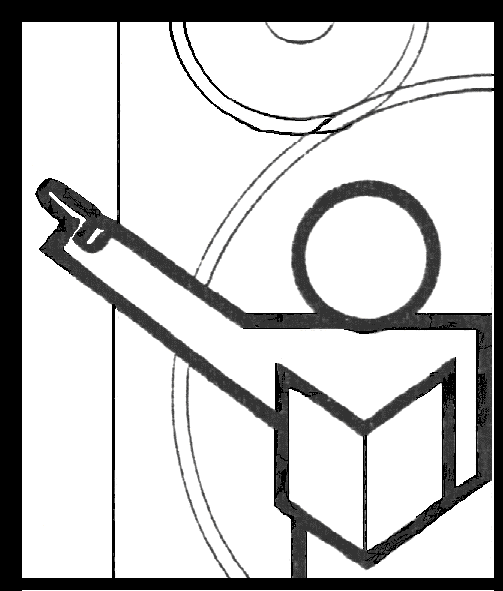 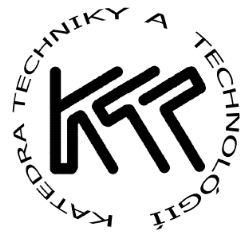 JOURNAL ARTICLETECHNIKA A VZDELÁVANIEhttp://ktt.fpv.umb.skin…………………………… date………………. Reviewer’s signature: ………………………………Decision of the board of editors:	□	Publish the article without changes	□	Publish the article with appropriate correctionsDate: . . . . . . . . . . .	Signature of the editor-in-chief: . . . . . . . . . . . . . . .STATEMENT
of compliance with the ethical principles* 
for articles published in
TECHNIKA A VZDELÁVANIE journal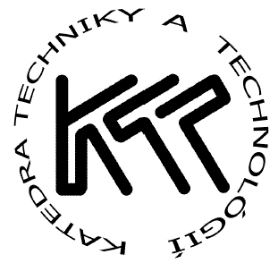 	http://ktt.fpv.umb.skBy signing the statement we hereby confirm that the submitted article has been created in compliance with the ethical principles of the scientific and professional publications.*UMB Employee Code of Ethic, www.umb.sk ...................................................	........................................................	(Place, date)	(Signature(s))Academic title, name and surname of the reviewer:Reviewer’s field of expertise:Academic title, name and surname of the reviewer:Reviewer’s field of expertise:Academic title, name and surname of the reviewer:Reviewer’s field of expertise:Academic title, name and surname of the reviewer:Reviewer’s field of expertise:Academic title, name and surname of the reviewer:Reviewer’s field of expertise:Academic title, name and surname of the reviewer:Reviewer’s field of expertise:Academic title, name and surname of the reviewer:Reviewer’s field of expertise:Academic title, name and surname of the reviewer:Reviewer’s field of expertise:Academic title, name and surname of the reviewer:Reviewer’s field of expertise:Academic title, name and surname of the reviewer:Reviewer’s field of expertise:Academic title, name and surname of the reviewer:Reviewer’s field of expertise:Academic title, name and surname of the reviewer:Reviewer’s field of expertise:Academic title, name and surname of the reviewer:Reviewer’s field of expertise:Academic title, name and surname of the reviewer:Reviewer’s field of expertise:Academic title, name and surname of the reviewer:Reviewer’s field of expertise:Workplace address:Tel.:E mail:Workplace address:Tel.:E mail:Workplace address:Tel.:E mail:Workplace address:Tel.:E mail:Workplace address:Tel.:E mail:Workplace address:Tel.:E mail:Workplace address:Tel.:E mail:Workplace address:Tel.:E mail:Workplace address:Tel.:E mail:Workplace address:Tel.:E mail:Workplace address:Tel.:E mail:Workplace address:Tel.:E mail:Workplace address:Tel.:E mail:Workplace address:Tel.:E mail:Workplace address:Tel.:E mail:Author’s name and article title:Author’s name and article title:Author’s name and article title:Author’s name and article title:Author’s name and article title:Author’s name and article title:Author’s name and article title:Author’s name and article title:Author’s name and article title:Author’s name and article title:Author’s name and article title:Author’s name and article title:Author’s name and article title:Author’s name and article title:Author’s name and article title:Does the title correspond with the article contents?Does the title correspond with the article contents?Does the title correspond with the article contents?Does the title correspond with the article contents?Does the title correspond with the article contents?Does the title correspond with the article contents?□ Yes□ Yes□ Yes□ Yes□ No□ No□ No□ No□ NoDoes the article correspond with the field covered by the journal?Does the article correspond with the field covered by the journal?Does the article correspond with the field covered by the journal?Does the article correspond with the field covered by the journal?Does the article correspond with the field covered by the journal?Does the article correspond with the field covered by the journal?□ Yes□ Yes□ Yes□ Yes□ No□ No□ NoDoes the article meet the publishing requirements stated by the board of editors?Does the article meet the publishing requirements stated by the board of editors?Does the article meet the publishing requirements stated by the board of editors?Does the article meet the publishing requirements stated by the board of editors?Does the article meet the publishing requirements stated by the board of editors?Does the article meet the publishing requirements stated by the board of editors?□ Yes□ Yes□ Yes□ Yes□ No□ No□ NoType□ Scientific article□ Scientific article□ Scientific article□ Scientific article□ Scientific article□ Expert article□ Expert article□ Expert article□ Expert article□ Expert article□ Expert article□ Expert article□ Other ……………………□ Other ……………………Content structure:Content structure:Content structure:□ The article has been written clearly, logically and comprehensibly□ There are formal shortcomings in the article (missing introduction, summary, conclusion, etc.) □ The contents are incorrectly structured or chaotic□ The article has been written clearly, logically and comprehensibly□ There are formal shortcomings in the article (missing introduction, summary, conclusion, etc.) □ The contents are incorrectly structured or chaotic□ The article has been written clearly, logically and comprehensibly□ There are formal shortcomings in the article (missing introduction, summary, conclusion, etc.) □ The contents are incorrectly structured or chaotic□ The article has been written clearly, logically and comprehensibly□ There are formal shortcomings in the article (missing introduction, summary, conclusion, etc.) □ The contents are incorrectly structured or chaotic□ The article has been written clearly, logically and comprehensibly□ There are formal shortcomings in the article (missing introduction, summary, conclusion, etc.) □ The contents are incorrectly structured or chaotic□ The article has been written clearly, logically and comprehensibly□ There are formal shortcomings in the article (missing introduction, summary, conclusion, etc.) □ The contents are incorrectly structured or chaotic□ The article has been written clearly, logically and comprehensibly□ There are formal shortcomings in the article (missing introduction, summary, conclusion, etc.) □ The contents are incorrectly structured or chaotic□ The article has been written clearly, logically and comprehensibly□ There are formal shortcomings in the article (missing introduction, summary, conclusion, etc.) □ The contents are incorrectly structured or chaotic□ The article has been written clearly, logically and comprehensibly□ There are formal shortcomings in the article (missing introduction, summary, conclusion, etc.) □ The contents are incorrectly structured or chaotic□ The article has been written clearly, logically and comprehensibly□ There are formal shortcomings in the article (missing introduction, summary, conclusion, etc.) □ The contents are incorrectly structured or chaotic□ The article has been written clearly, logically and comprehensibly□ There are formal shortcomings in the article (missing introduction, summary, conclusion, etc.) □ The contents are incorrectly structured or chaotic□ The article has been written clearly, logically and comprehensibly□ There are formal shortcomings in the article (missing introduction, summary, conclusion, etc.) □ The contents are incorrectly structured or chaoticLanguage and terminology:Language and terminology:Language and terminology:Language and terminology:Language level: Specialized terminology:Language level: Specialized terminology:Language level: Specialized terminology:□ Good
□ Good□ Good
□ Good□ Good
□ Good□ Adequate
□ Adequate□ Adequate
□ Adequate□ Adequate
□ Adequate□ Adequate
□ Adequate□ Inadequate
□ InadequateCharts:Charts:Charts:Charts:□ Without charts□ Without charts□ Without charts□ Without charts□ Adequate □ Adequate □ Adequate □ Adequate □ Adequate □ Adequate □ InsufficientTables Tables Tables Tables □ Without tables □ Without tables □ Without tables □ Without tables □ Adequate□ Adequate□ Adequate□ Adequate□ Adequate□ Adequate□ InsufficientImagesImagesImagesImages□ Without images□ Without images□ Without images□ Without images□ Adequate□ Adequate□ Adequate□ Adequate□ Adequate□ Adequate□ InsufficientBibliographyBibliographyUp to date, suitableUp to date, suitableUp to date, suitableUp to date, suitableUp to date, suitableUp to date, suitableUp to date, suitable□ Yes□ Yes□ Yes□ No□ NoCited in accordance with the STN requirementsCited in accordance with the STN requirementsCited in accordance with the STN requirementsCited in accordance with the STN requirementsCited in accordance with the STN requirementsCited in accordance with the STN requirementsCited in accordance with the STN requirements□ Yes□ Yes□ Yes□ No□ NoInsufficientInsufficientInsufficientInsufficientInsufficientInsufficientInsufficient□ Yes□ Yes□ YesReviewer’s recommendations:Reviewer’s recommendations:Reviewer’s recommendations:Reviewer’s recommendations:Reviewer’s recommendations:□ Publish the article without adjustments□ The article is not suitable for publishing□ Publish the article without adjustments□ The article is not suitable for publishing□ Publish the article without adjustments□ The article is not suitable for publishing□ Publish the article without adjustments□ The article is not suitable for publishing□ Publish the article without adjustments□ The article is not suitable for publishing□ Publish the article without adjustments□ The article is not suitable for publishing□ Publish the article without adjustments□ The article is not suitable for publishing□ Publish the article without adjustments□ The article is not suitable for publishing□ Publish the article without adjustments□ The article is not suitable for publishing□ Publish the article without adjustments□ The article is not suitable for publishing□ Publish the article with corrections□ Publish the article with corrections□ Publish the article with corrections□ Publish the article with corrections□ Publish the article with corrections□ Publish the article with correctionsFinial evaluation/description of shortcomings and recommendations for the author (may continue on the next page)Finial evaluation/description of shortcomings and recommendations for the author (may continue on the next page)Finial evaluation/description of shortcomings and recommendations for the author (may continue on the next page)Finial evaluation/description of shortcomings and recommendations for the author (may continue on the next page)Finial evaluation/description of shortcomings and recommendations for the author (may continue on the next page)Finial evaluation/description of shortcomings and recommendations for the author (may continue on the next page)Finial evaluation/description of shortcomings and recommendations for the author (may continue on the next page)Finial evaluation/description of shortcomings and recommendations for the author (may continue on the next page)Finial evaluation/description of shortcomings and recommendations for the author (may continue on the next page)Finial evaluation/description of shortcomings and recommendations for the author (may continue on the next page)Finial evaluation/description of shortcomings and recommendations for the author (may continue on the next page)Finial evaluation/description of shortcomings and recommendations for the author (may continue on the next page)Finial evaluation/description of shortcomings and recommendations for the author (may continue on the next page)Finial evaluation/description of shortcomings and recommendations for the author (may continue on the next page)Finial evaluation/description of shortcomings and recommendations for the author (may continue on the next page)I hereby state that there is no conflict of interests between the author and the reviewerNote: □ cross the box for the selected answerI hereby state that there is no conflict of interests between the author and the reviewerNote: □ cross the box for the selected answerI hereby state that there is no conflict of interests between the author and the reviewerNote: □ cross the box for the selected answerI hereby state that there is no conflict of interests between the author and the reviewerNote: □ cross the box for the selected answerI hereby state that there is no conflict of interests between the author and the reviewerNote: □ cross the box for the selected answerI hereby state that there is no conflict of interests between the author and the reviewerNote: □ cross the box for the selected answerI hereby state that there is no conflict of interests between the author and the reviewerNote: □ cross the box for the selected answerI hereby state that there is no conflict of interests between the author and the reviewerNote: □ cross the box for the selected answerI hereby state that there is no conflict of interests between the author and the reviewerNote: □ cross the box for the selected answerI hereby state that there is no conflict of interests between the author and the reviewerNote: □ cross the box for the selected answerI hereby state that there is no conflict of interests between the author and the reviewerNote: □ cross the box for the selected answerI hereby state that there is no conflict of interests between the author and the reviewerNote: □ cross the box for the selected answerI hereby state that there is no conflict of interests between the author and the reviewerNote: □ cross the box for the selected answerI hereby state that there is no conflict of interests between the author and the reviewerNote: □ cross the box for the selected answerI hereby state that there is no conflict of interests between the author and the reviewerNote: □ cross the box for the selected answerAcademic title, name and surname of the author(s)Workplace address:Tel.:E mail:Article title: